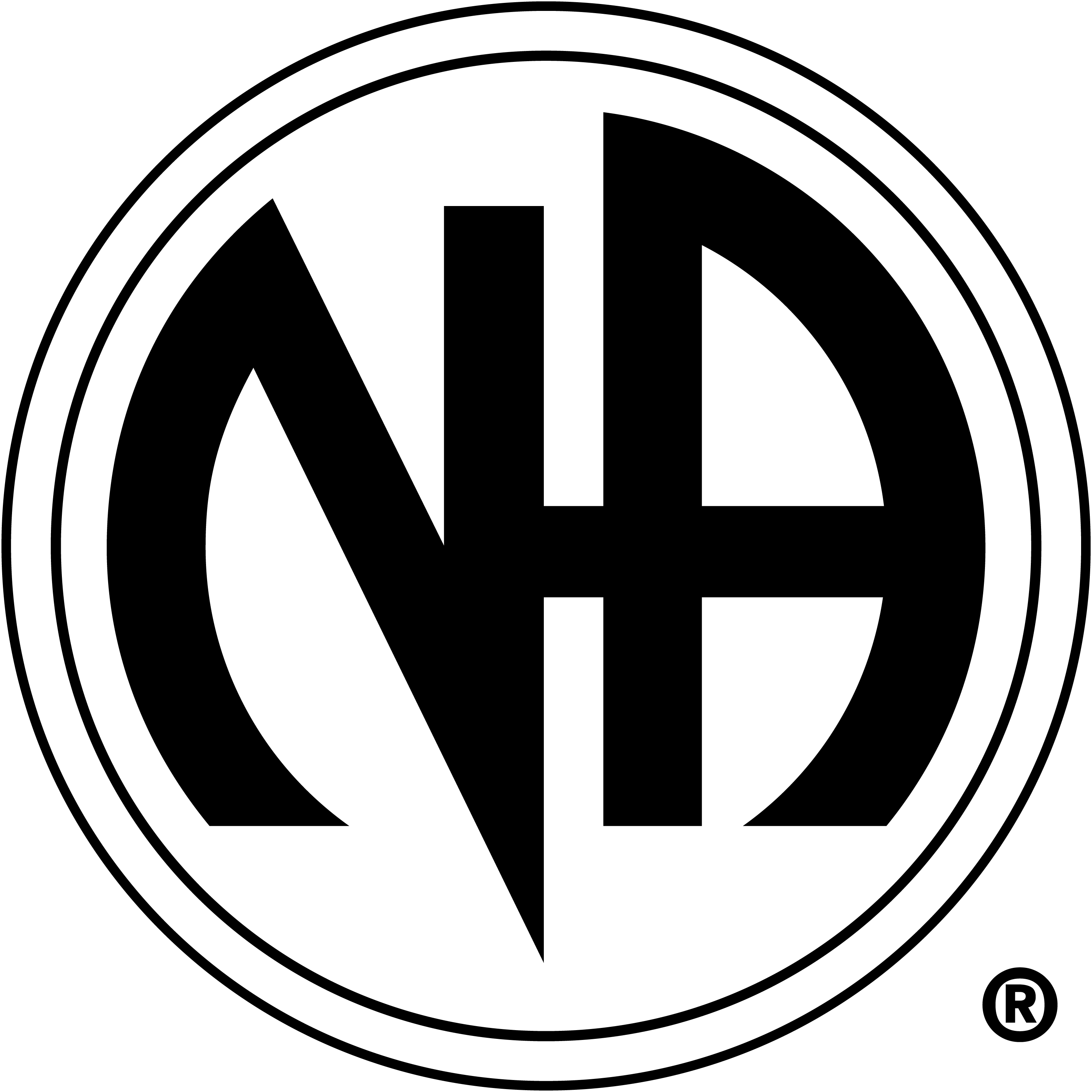 Susquehanna AreaService Committee Meeting MinutesJuly 14, 2016Minutes for July 14, 2016The meeting was called to order at 7:00 p.m.  The Twelve Traditions, Twelve Concepts, and GSR Responsibilities were read.There are 44 groups in the area.  Total GSR attendance 29 with 27 voting GSRs. We do have Quorum.The SASC welcomes new GSR John & Wayne.  Thank you for your service.There are no home group wishing to start a new meeting in the area.  Subcommitte ReportsPR:  Verbal report by April.  Participated in the Harford Co. Symposium. Doubled the # of lit drops on our schedule.  Outreach will inquire getting our message into the school.  Trying to reach goal of 7 drivers to deliver lit.  See report attached.Phone Line: Verbal report by Matt.   Month of may had 171 calls, 51 missed and 28% missed call reate.  Still have open shifts.  There is a 6 month clean time requirement.  Contact Matt at 443-252-0619.  See report attached.Literature:  Verbal report by Nicola. See report attached.Special Events:  Verbal Report by Stephanie.  Upcoming events:  Hotter in July Speaker Jam (7/16/16).  Area Picnic (8/27/16).    Flyers on susqarea.org.  See report attached.H & I: Verbal report given by Ricky.   See report attached.Treasurer: Verbal report by Tom. See report attached.RCM: Verbal report by Tina.  See report attached. Web site: Verbal report by Karen.  See report attached.Vice Chair: no reportApproval of last month’s minutes:  Last month’s minutes were approvedSharing Session:  Old Business:Motion that was tables to be voted on:Motion – to purchase insurance for SASC to cover HG and Special Events. Financial Impact: $700/yrFor- 20; Against – 0; abstain – 4 (Motion passed)New Business:Voting of nominations:SASC Nominations:Chair –		 Walt - unanimousVice Chair – 	Chris - unanimousSecretary – 	John - unanimousTreasurer – 	Tom - unanimousAlt. Treasurer – 	Amanda - unanimousRCM – 		Tina - unanimousRMC II – 	Andrea - unanimousPR – 		April - unanimousH&I –	 	Ricky - unanimousPhone Line – 	Liz - unanimousSpecial Events – 	OpenLiterature – 	Nicola - unanimousWebsite – 	Karen - unanimousMeeting was motioned to close and adjourned at 8:05 pmAttendance:	P=Present	A=Absent	V=Voting	R=Represented ByExecutive Body Attendance:Subcommittee Chair Attendance:Monthly Group Attendance: (  * = monthly group report submitted )In loving service,John R.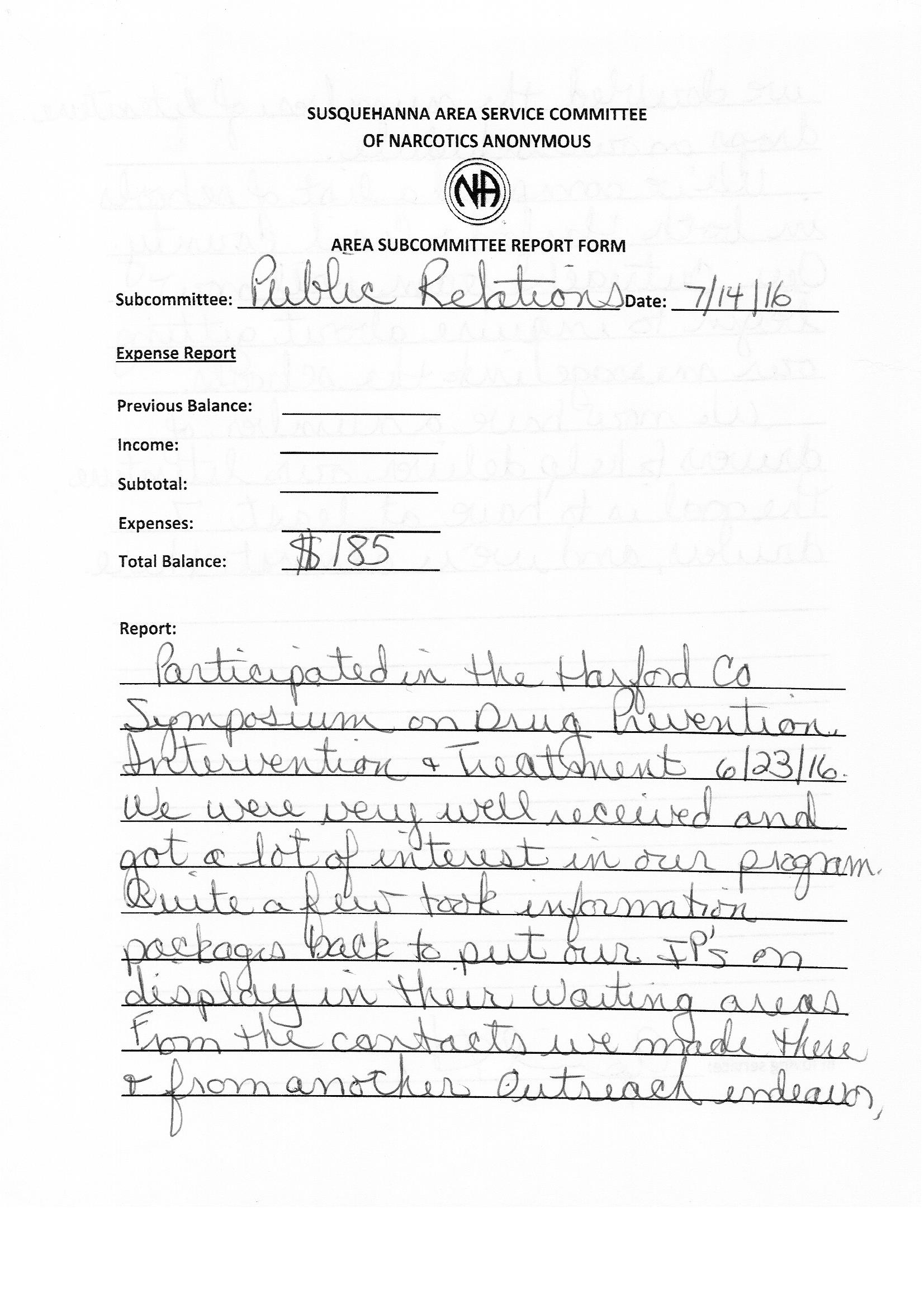 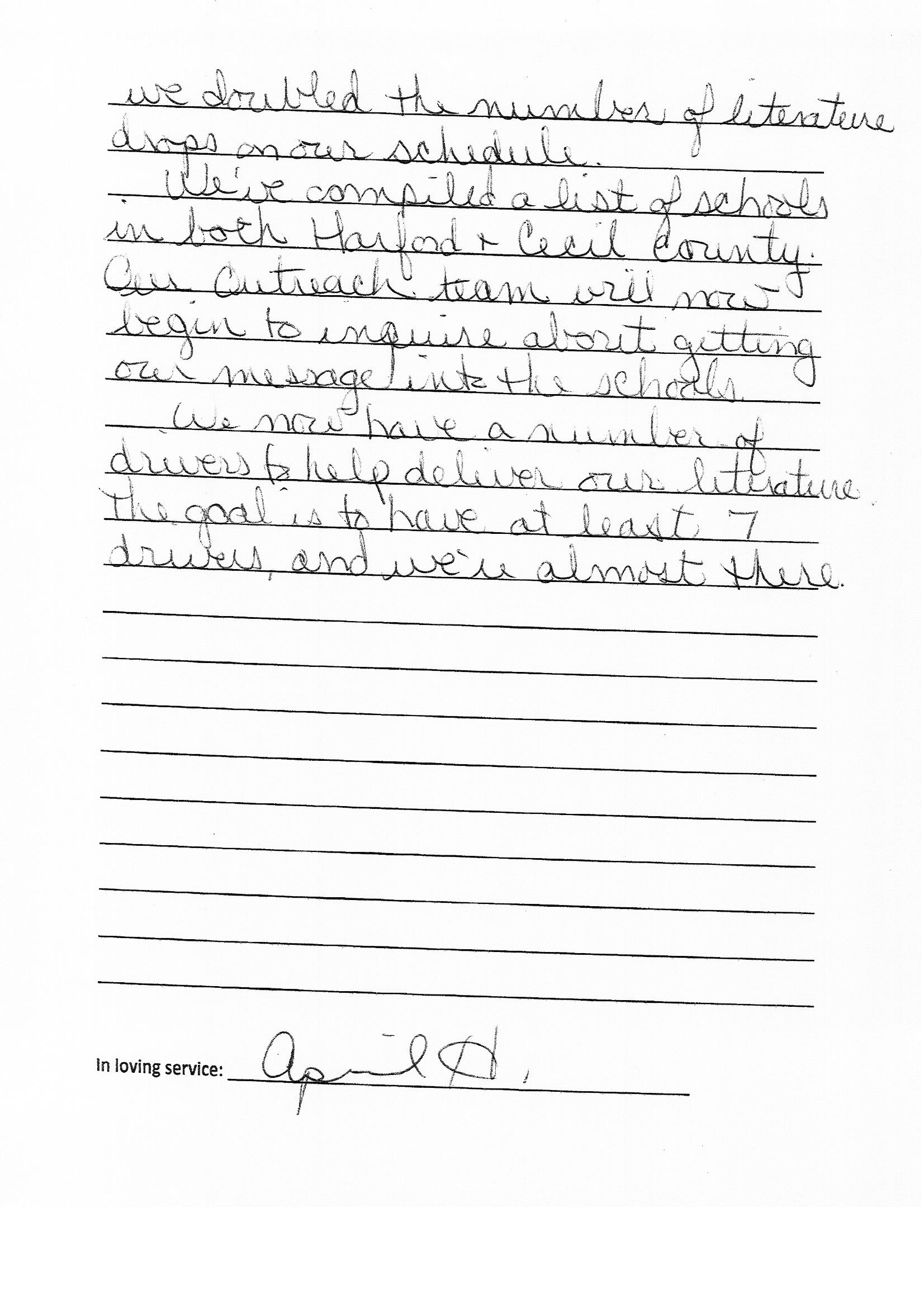 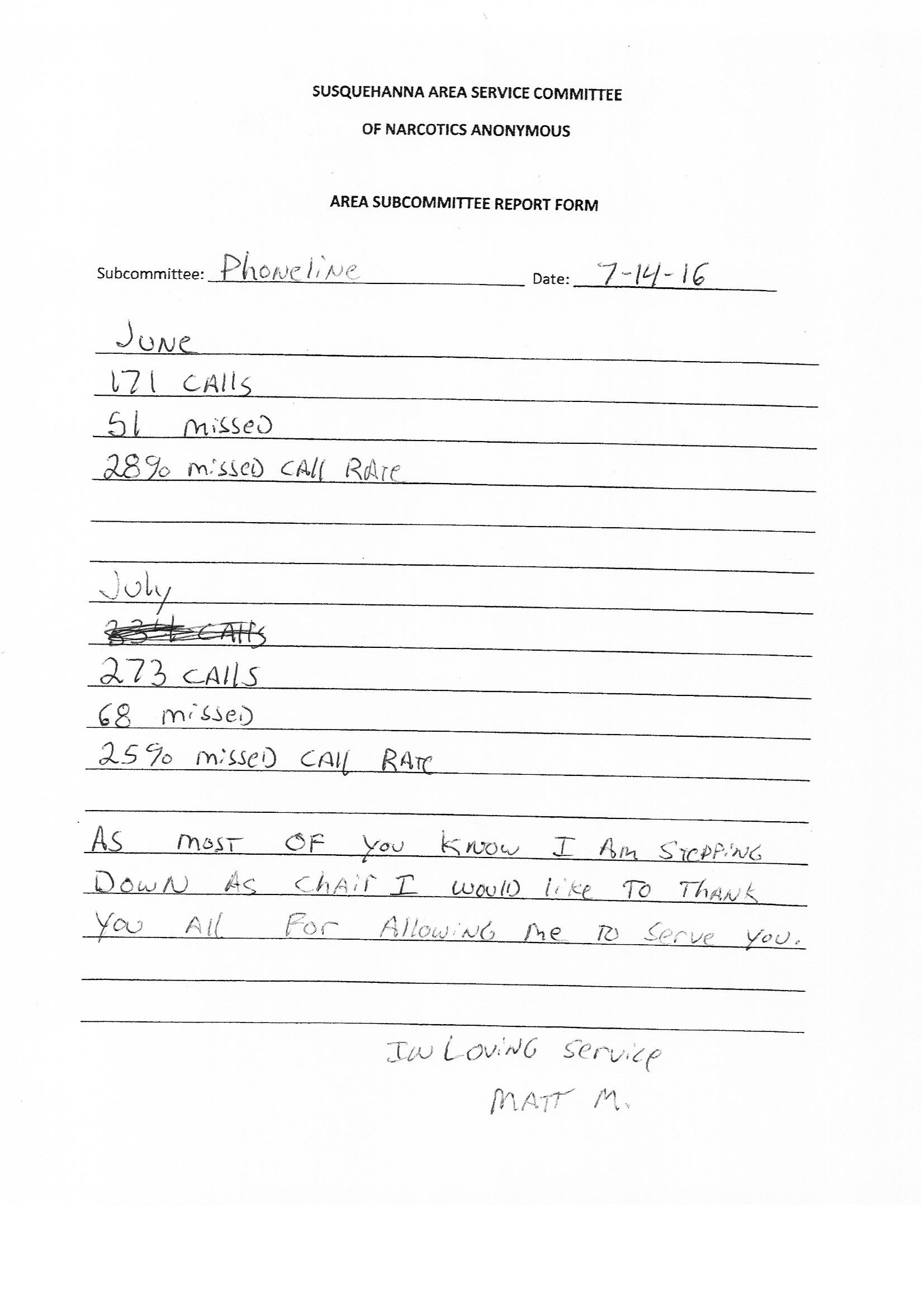 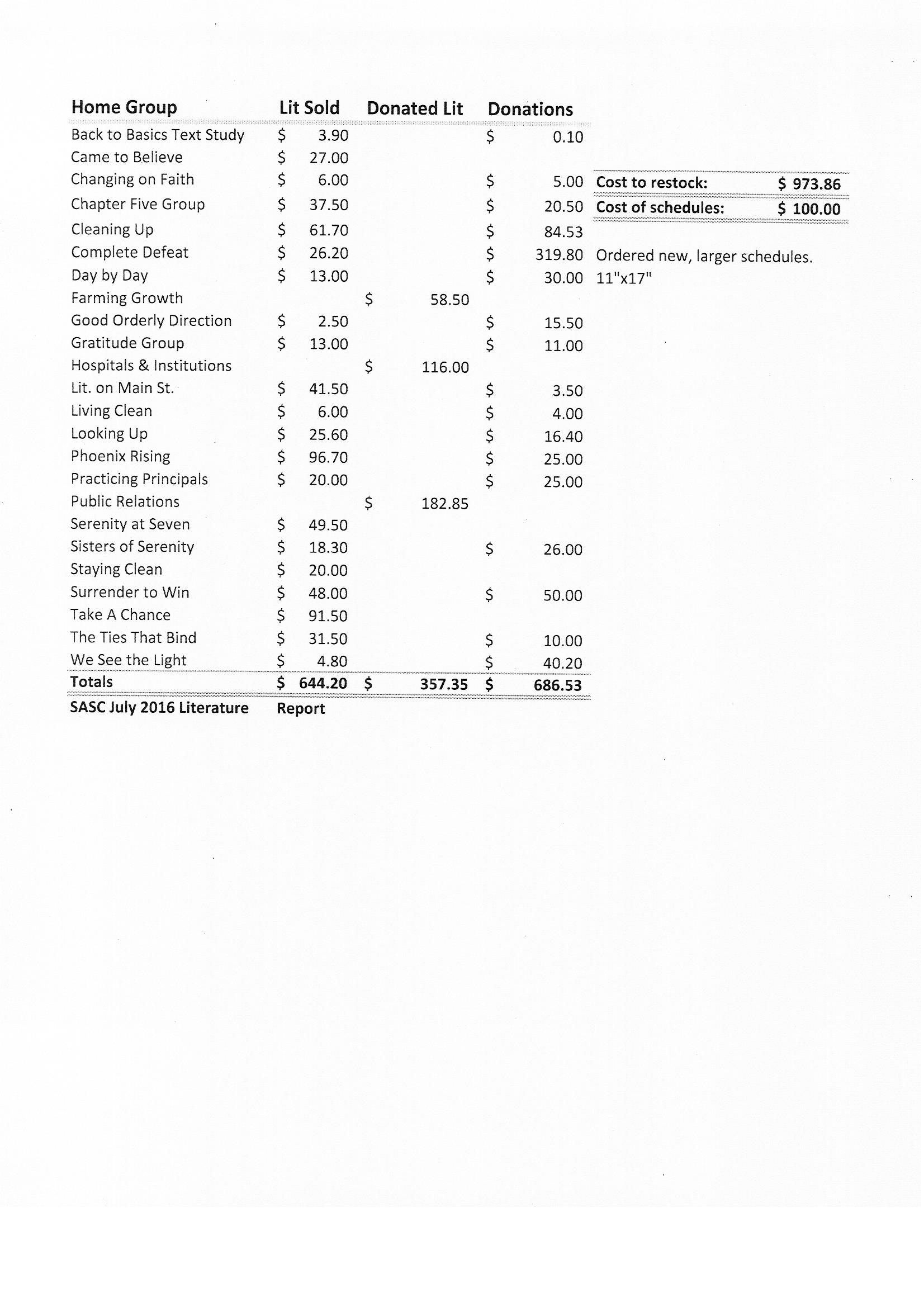 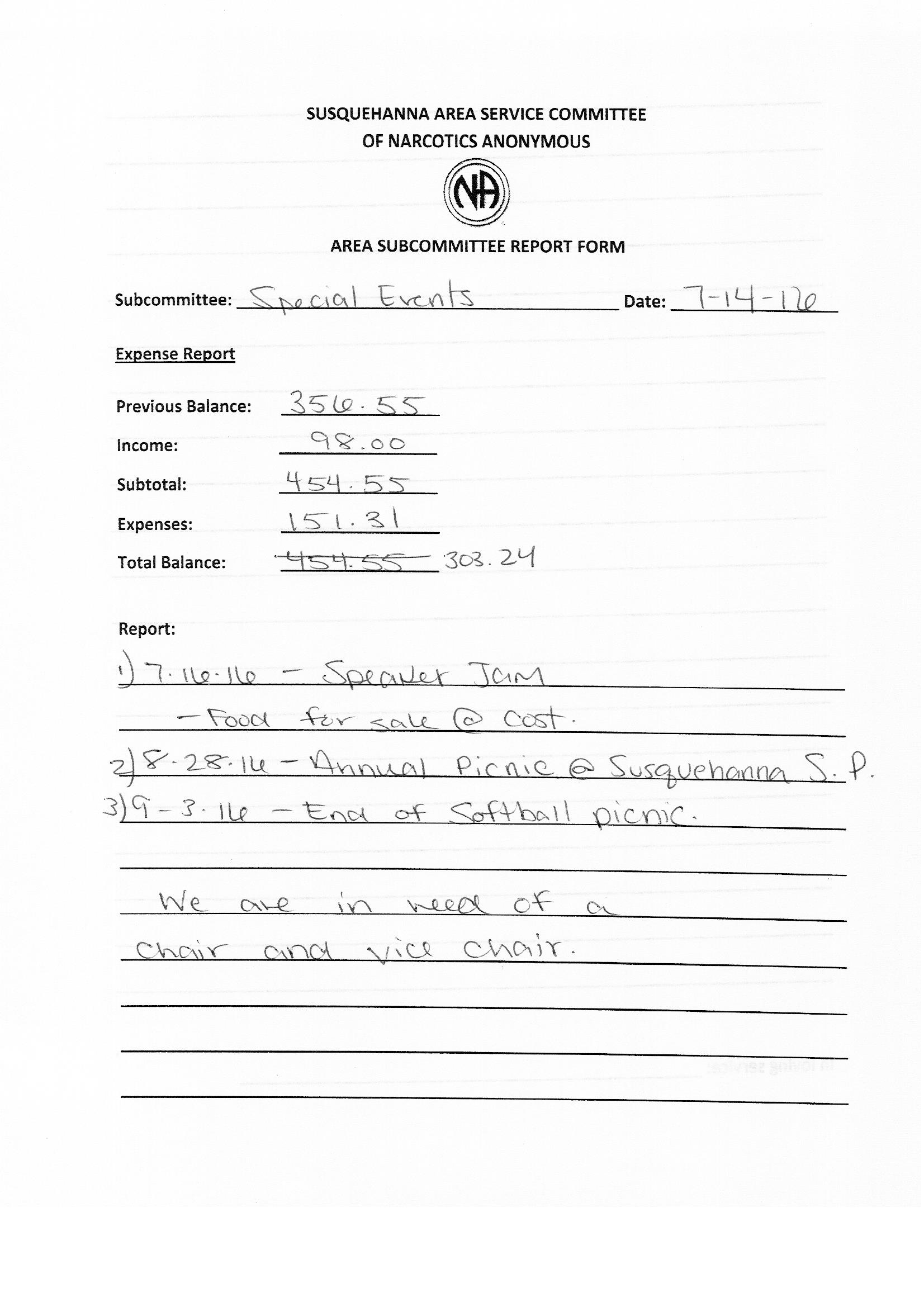 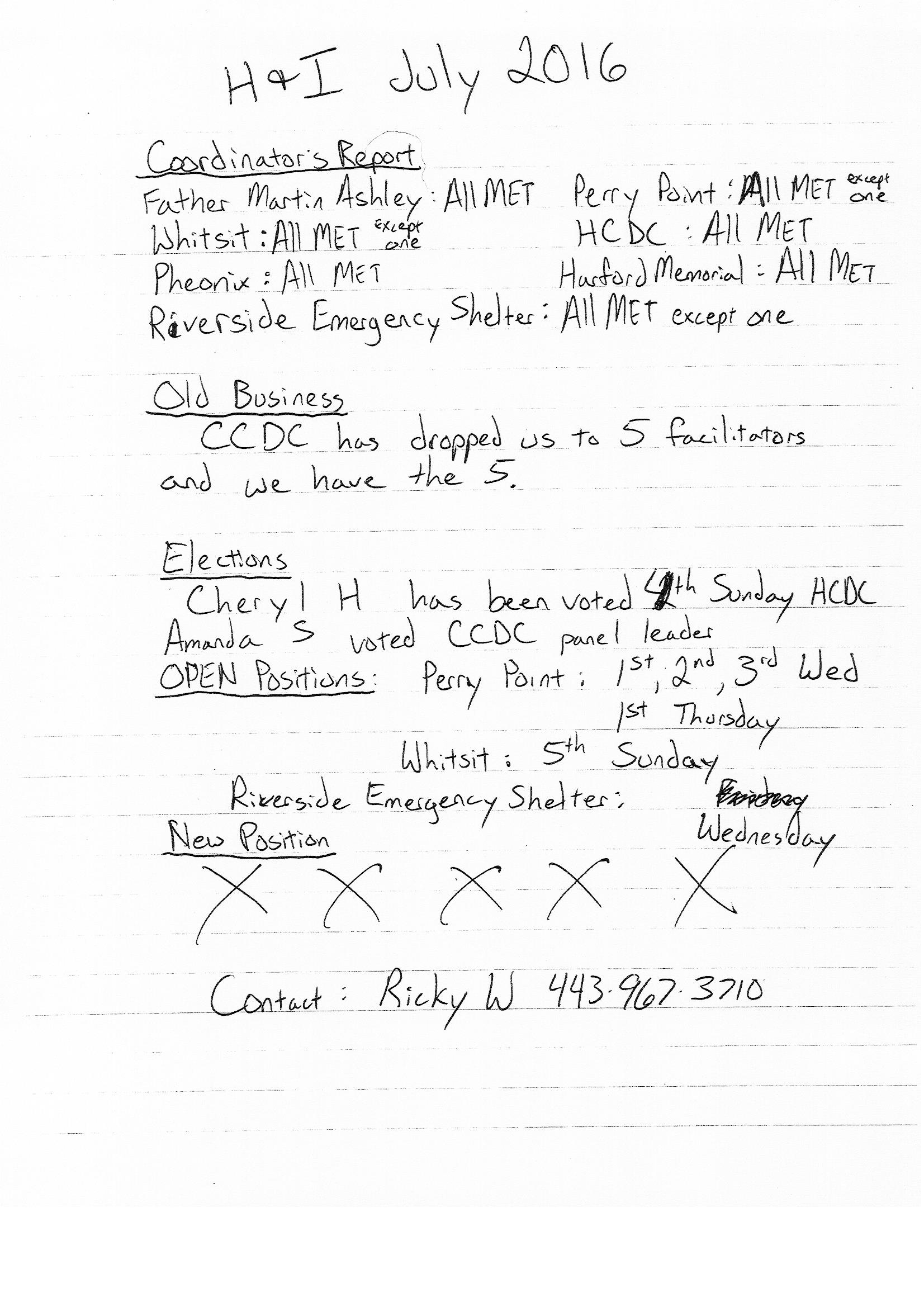 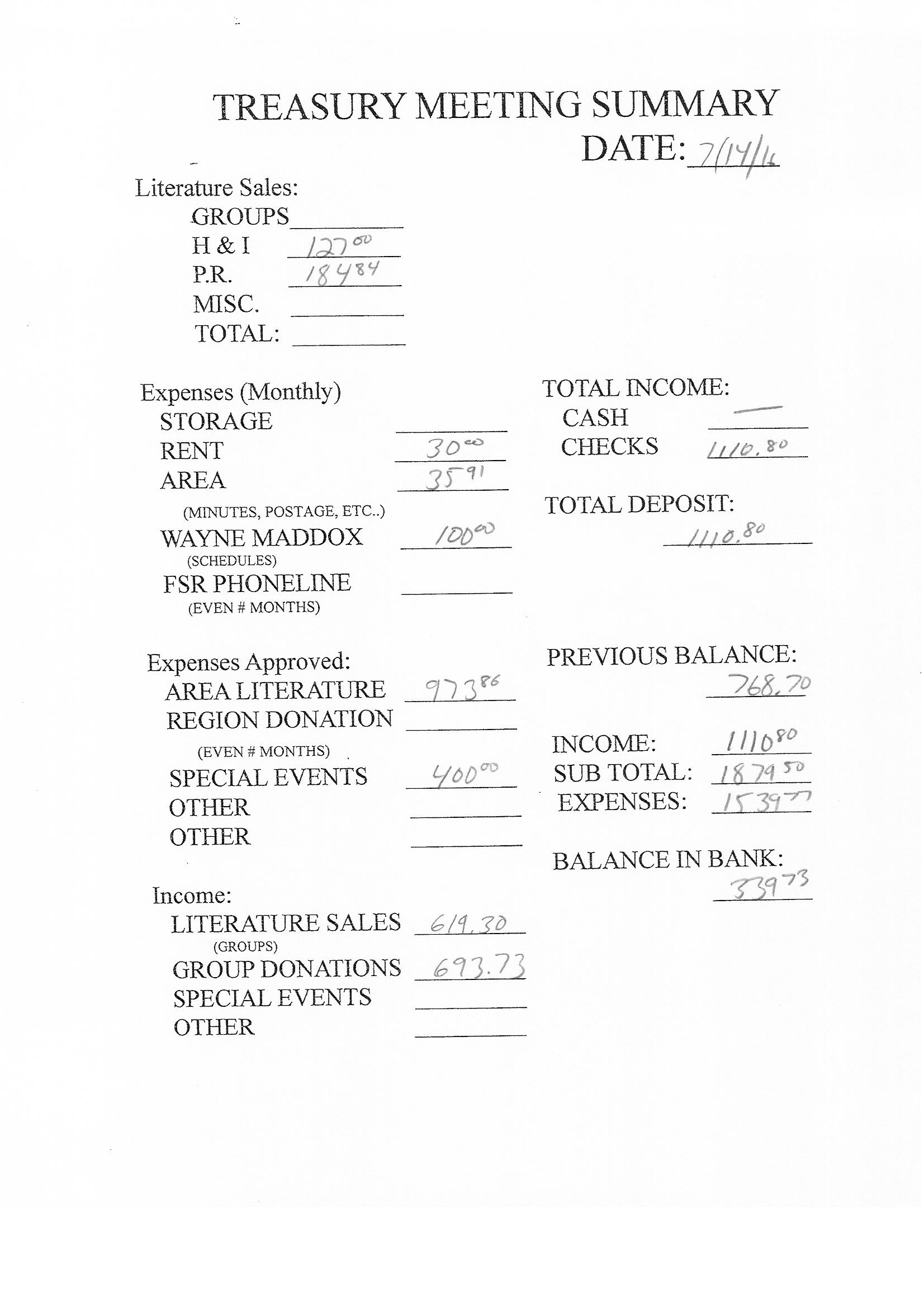 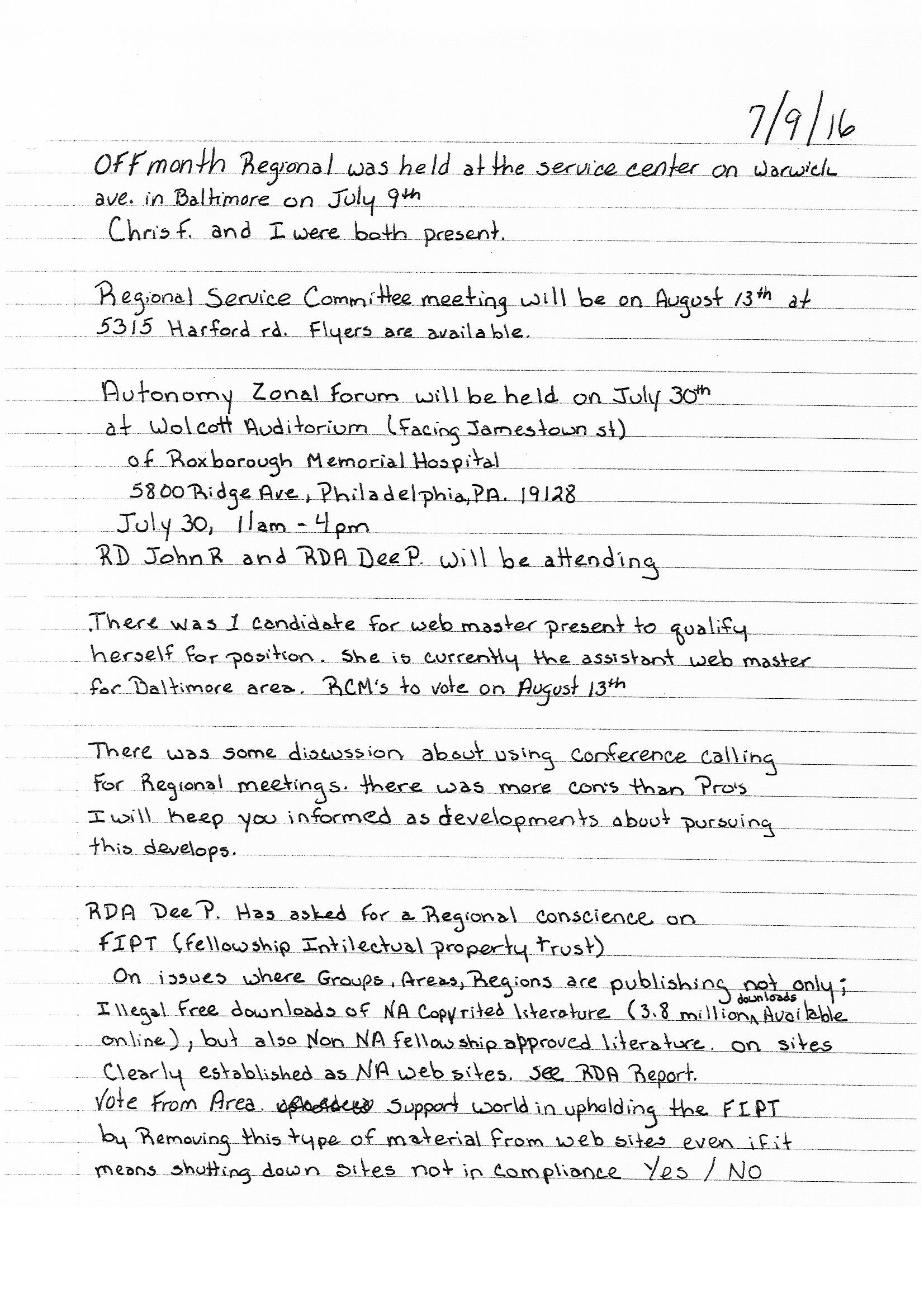 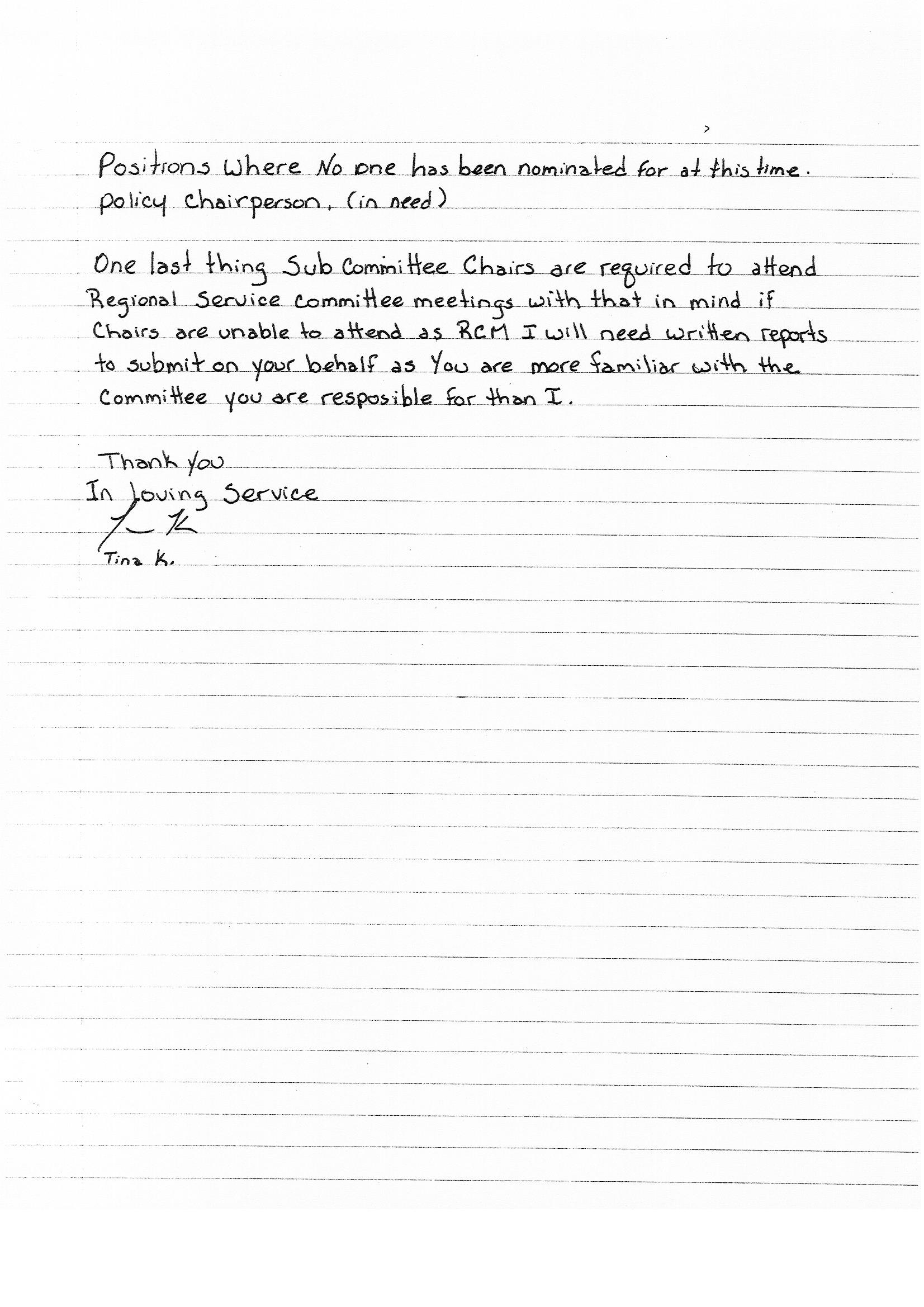 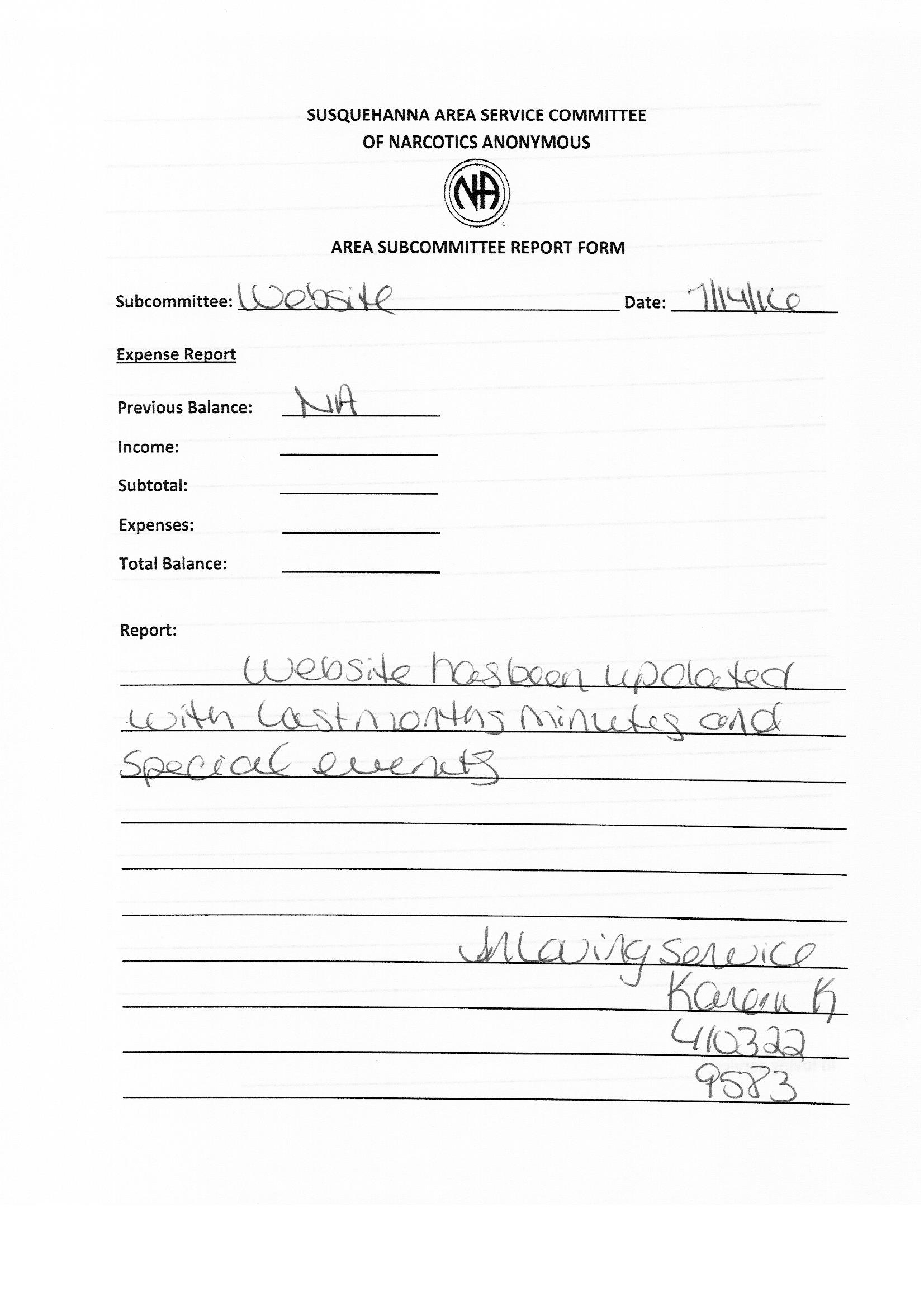 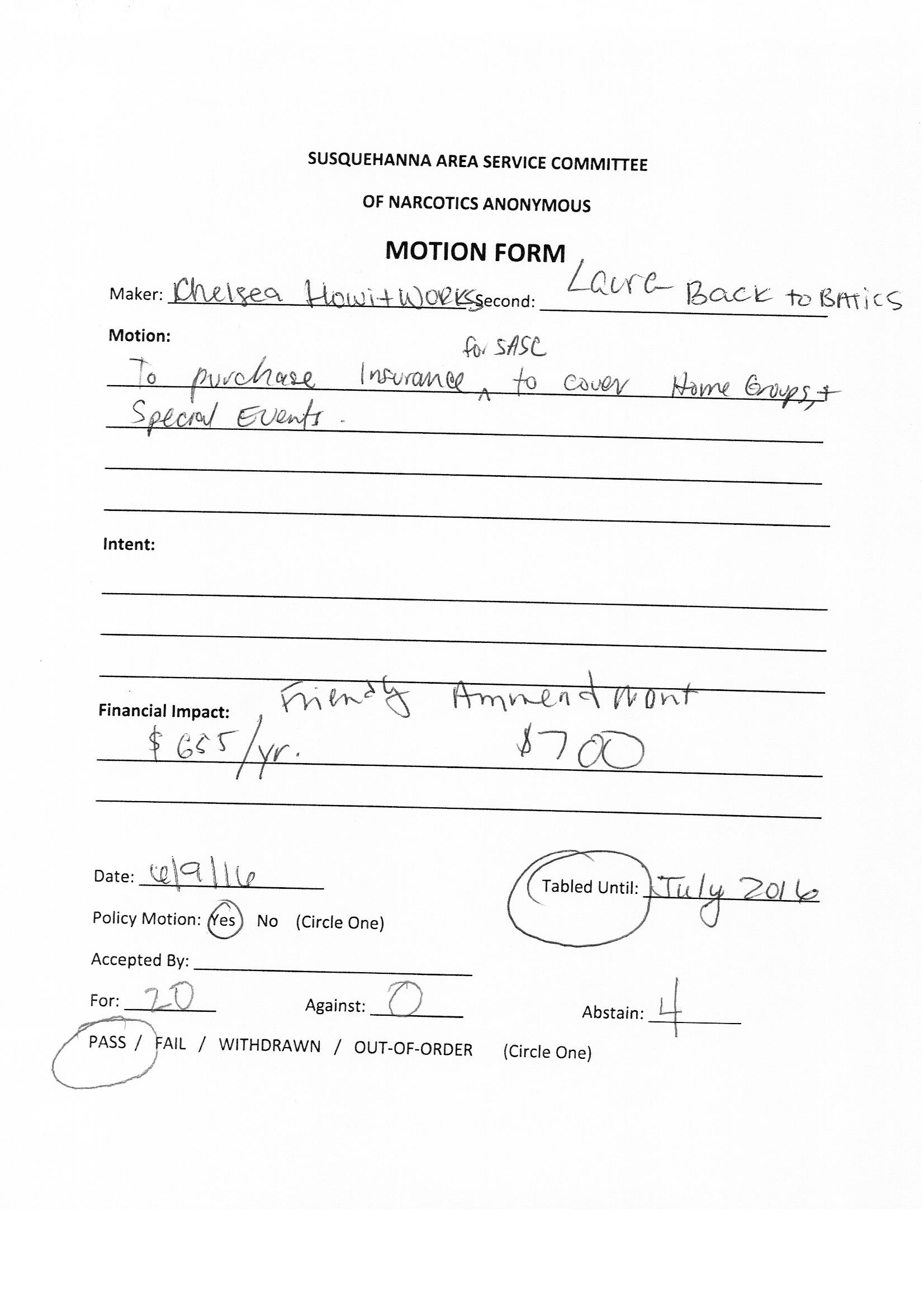 TitleNameAugSepOctNovDecJanFebMarAprMayJunJulChairLiz410-652-0673PAPPPPPPPPPPVice ChairWalt443-866-1907PPPPPPPPPPPPSecretaryJohn302-480-0279PPPPPPPPPPPPTreasurerAmanda443-802-3620PPPPPPPAPAAPAlt. TreasurerTom G443-345-9876PPPPPPPPPPPPSubcommitteeNameAugSepOctNovDecJanFebMarAprMayJunJulRCMChris F.443-686-6573PPPPPAPPPPPPRCM IITina K.-PPAAPAPPPAPPhone LineMatt443-252-0619PPPPPPPPPPPPLiteratureNicola B.443-206-6268APPPPPPPPPPPSpecial EventsOpen positionSusqarea.specialevents@gmail.com PPPPPPPPPPPRH &IRicky W.443-967-3710PPPPPPAPPPPPWebsiteKarenadmin@susqarea.org PPPPRPPPPPPPPR April H.302-256-2046PPRPPPPPPPPPGroup NameAugSepOctNovDecJanFebMarAprMayJunJulA Shot of HopeXXXXXXXXVVVVAgainst all OddsAARP/VAV*VAAAAVAnonymous GroupP/VP/VP/VP/VAV*V*V*V*VVVBack to BasicsP/VP/VRP/VVV*VVVVVVCame to BelieveAAAAAAAAAAVAChanging on FaithP/VP/VP/VP/VVV*VVV**VV*VChapter 5P/VP/VP/VP/VVVAVVRVVClean and SereneP/VAP/VP/VVVV*V*A*VVACleaning UpAAAAAAARAAVAComplete DefeatP/VARP/VAV*VVVVVVCope Without DopeP/VRP/VP/VVV*V*R*R*VRRDay by DayP/VP/VP/VP/VVRVA*ARVVFarming GrowthXXXXXXXXXRRAFree at LastAP/VP/VAAVAVVVAVGetting CleanP/VP/VP/VP/VRRRVVRVAGood orderly DirectionP/VP/VP/VP/VVVAVVVVVGratitude GroupRP/VP/VP/VVRV*VV*V*VVHow it WorksP/VP/VAAVVVR*A*VVVThe Journey ContinuesARAAAAAVVVAVKeep it SimpleAARAARVVVVVALiving CleanAAP/VP/VRAVVVVVVJust for TodayAAP/VP/VVVVVVRAALit on Main StreetAAAP/VVVAAARVALooking UpP/VP/VP/VP/VVVAVVAVVMessage of HopeAP/VP/VAVAVAVVAANature of RecoveryP/VP/VP/VP/VVV*AV*V*RAVNA Way we CanAAAAAAAAAAAANot Just an HourP/VRP/VP/VRV*VVV*VVROxford Clean and SereneAAARARVAVAAVVPhoenix RisingAAAAARAAAVRAPracticing PrinciplesARRRVV*V*VV*VVVRestored to SanityAP/VAP/VVAVAAVV*VSerenity at 7RP/VRP/VAVVAVAAVSisters of SerenityxxxxxV*VVVVVVSpiritual BreakP/VP/VVP/VVVVVVVAASpiritual JourneyAAAP/VVVARAVAAStaying CleanP/VP/VP/VRRV*VVVVVVStrength in SistersP/VP/VP/VP/VVV*AV*A*VA*VSurrender to WinP/VP/VP/VP/VVV*AV*R*AV*VSurviving Saturday NightP/VRP/VP/VVV*V*VVRVRTies that BindP/VP/VP/VP/VVV*V*V*V**V*V*VTake a ChanceARARAAVVVVVVWe See the LightP/VP/VAP/VAAAVVVVVYouth in RecoveryP/VP/VP/VAAAAAAAAATotal Groups414141414142424243444444Total Attendance242829312632263130403129Voting GSRs222223272226252728272827QUORUMYYYYYYYYYYYY